APPENDIX 3.2.INSTRUMENT’S VALIDITY TESTINGAPPENDIX 3.3.INSTRUMENT’S RELIABILITY TESTINGAPPENDIX 3.4.INSTRUMENT’S NORMALITY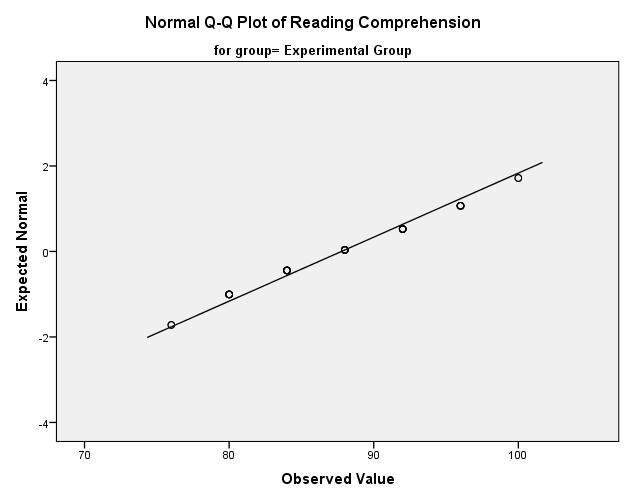 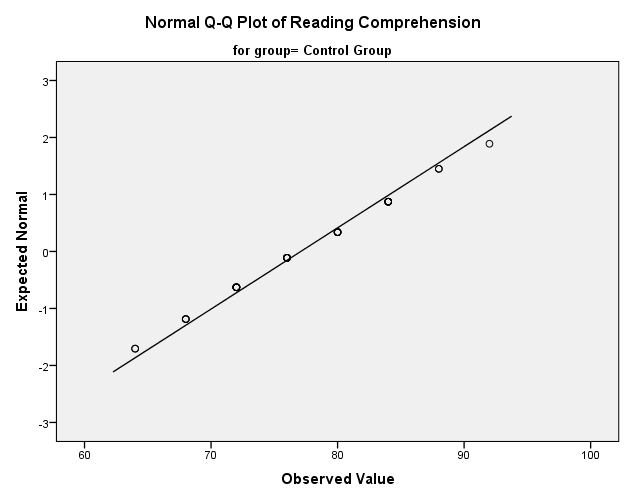 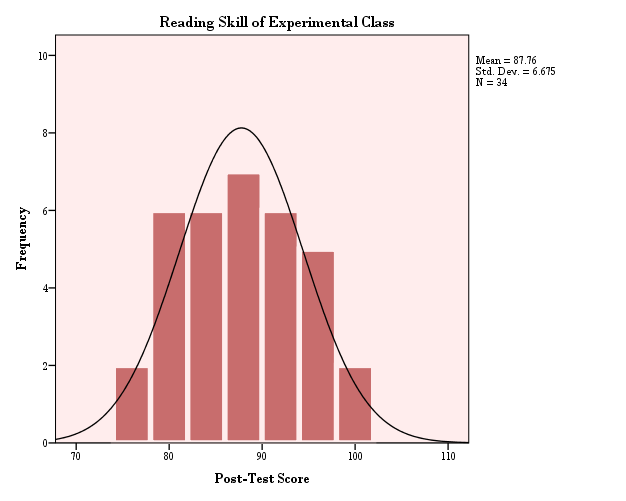 APPENDIX 3.5.INSTRUMENT’S HOMOGENEITYAPPENDIX 3.6DESCRIPTIVE STATISTICEXPERIMENTAL CLASS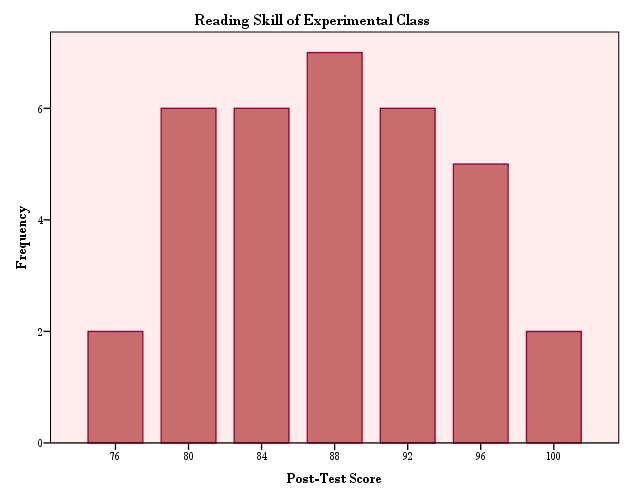 CONTROL CLASS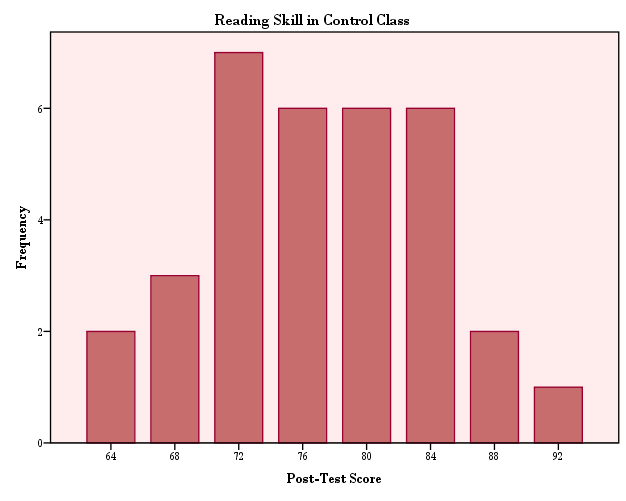 FREQUENCIES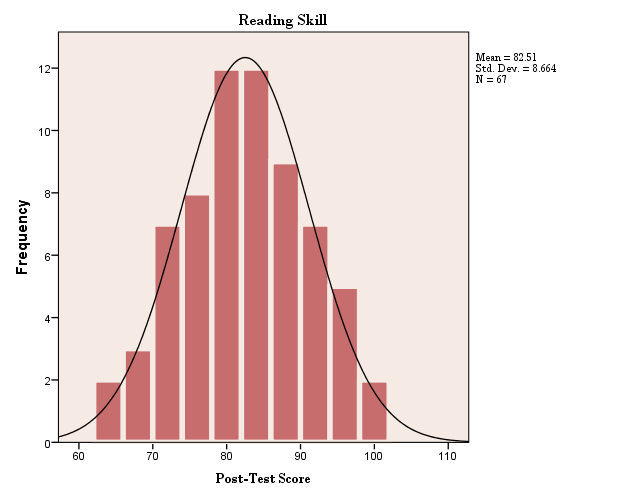 APPENDIX 3.6.INDEPENDENT T-TESTCorrelationsCorrelationsCorrelationstotalq1Pearson Correlation.768**q1Sig. (2-tailed).000q1N33q2Pearson Correlation.685**q2Sig. (2-tailed).000q2N33q3Pearson Correlation.538**q3Sig. (2-tailed).001q3N33q4Pearson Correlation.859**q4Sig. (2-tailed).000q4N33q5Pearson Correlation.581**q5Sig. (2-tailed).000q5N33q6Pearson Correlation.505**q6Sig. (2-tailed).003q6N33q7Pearson Correlation.454**q7Sig. (2-tailed).008q7N33q8Pearson Correlation.704**q8Sig. (2-tailed).000q8N33q9Pearson Correlation.839**q9Sig. (2-tailed).000q9N33q10Pearson Correlation.882**q10Sig. (2-tailed).000q10N33q11Pearson Correlation.566**q11Sig. (2-tailed).001q11N33q12Pearson Correlation.617**q12Sig. (2-tailed).000q12N33q13Pearson Correlation.534**q13Sig. (2-tailed).001q13N33q14Pearson Correlation.757**q14Sig. (2-tailed).000q14N33q15Pearson Correlation.797**q15Sig. (2-tailed).000q15N33q16Pearson Correlation.671**q16Sig. (2-tailed).000q16N33q17Pearson Correlation.546**q17Sig. (2-tailed).001q17N33q18Pearson Correlation.591**q18Sig. (2-tailed).000q18N33q19Pearson Correlation.526**q19Sig. (2-tailed).002q19N33q20Pearson Correlation.549**q20Sig. (2-tailed).001q20N33q21Pearson Correlation.582**q21Sig. (2-tailed).000q21N33q22Pearson Correlation.647**q22Sig. (2-tailed).000q22N33q23Pearson Correlation.571**q23Sig. (2-tailed).001q23N33q24Pearson Correlation.516**q24Sig. (2-tailed).002q24N33q25Pearson Correlation.824**q25Sig. (2-tailed).000q25N33**. Correlation is significant at the 0.01 level (2-tailed).**. Correlation is significant at the 0.01 level (2-tailed).**. Correlation is significant at the 0.01 level (2-tailed).Case Processing SummaryCase Processing SummaryCase Processing SummaryCase Processing SummaryN%CasesValid33100.0CasesExcludeda0.0CasesTotal33100.0a. Listwise deletion based on all variables in the procedure.a. Listwise deletion based on all variables in the procedure.a. Listwise deletion based on all variables in the procedure.a. Listwise deletion based on all variables in the procedure.Reliability StatisticsReliability StatisticsCronbach's AlphaN of Items.93925Item-Total StatisticsItem-Total StatisticsItem-Total StatisticsItem-Total StatisticsItem-Total StatisticsScale Mean if Item DeletedScale Variance if Item DeletedCorrected Item-Total CorrelationCronbach's Alpha if Item Deletedq118.7039.718.749.935q218.7339.705.657.936q318.8539.695.488.938q418.7338.955.845.934q518.9739.093.528.938q618.8539.883.452.938q718.7340.705.412.939q818.8838.610.666.935q918.7938.422.820.934q1018.7638.502.868.933q1118.7640.002.526.937q1218.9438.934.568.937q1318.7939.985.489.938q1418.8838.297.725.935q1518.9737.718.767.934q1618.7339.767.642.936q1718.7939.922.502.938q1818.8239.528.547.937q1918.7340.392.488.938q2018.8539.633.499.938q2118.8539.445.535.937q2218.9438.746.601.936q2318.8539.508.523.937q2418.8539.820.464.938q2518.8538.070.801.933Tests of NormalityTests of NormalityTests of NormalityTests of NormalityTests of NormalityTests of NormalityClassKolmogorov-SmirnovaKolmogorov-SmirnovaKolmogorov-SmirnovaClassStatisticdfSig.Reading ComprehensionExperimental Group.12534.194Reading ComprehensionControl Group.12933.174a. Lilliefors Significance Correctiona. Lilliefors Significance Correctiona. Lilliefors Significance Correctiona. Lilliefors Significance Correctiona. Lilliefors Significance Correctiona. Lilliefors Significance CorrectionTest of Homogeneity of VariancesTest of Homogeneity of VariancesTest of Homogeneity of VariancesTest of Homogeneity of VariancesReading Comprehension  Reading Comprehension  Reading Comprehension  Reading Comprehension  Levene Statisticdf1df2Sig..138165.711ANOVAANOVAANOVAANOVAANOVAANOVAReading Comprehension  Reading Comprehension  Reading Comprehension  Reading Comprehension  Reading Comprehension  Reading Comprehension  Sum of SquaresdfMean SquareFSig.Between Groups1907.90111907.90140.702.000Within Groups3046.8456546.875Total4954.74666StatisticsStatisticsStatisticsExperimental_Class  Experimental_Class  Experimental_Class  NValid34NMissing0MeanMean87.76Std. Error of MeanStd. Error of Mean1.145MedianMedian88.00ModeMode88Std. DeviationStd. Deviation6.675VarianceVariance44.549RangeRange24MinimumMinimum76MaximumMaximum100SumSum2984Percentiles3084.00Percentiles6088.00Experimental_ClassExperimental_ClassExperimental_ClassExperimental_ClassExperimental_ClassExperimental_ClassFrequencyPercentValid PercentCumulative PercentValid7625.95.95.9Valid80617.617.623.5Valid84617.617.641.2Valid88720.620.661.8Valid92617.617.679.4Valid96514.714.794.1Valid10025.95.9100.0ValidTotal34100.0100.0StatisticsStatisticsStatisticsControl_Class  Control_Class  Control_Class  NValid33NMissing0MeanMean77.09Std. Error of MeanStd. Error of Mean1.222MedianMedian76.00ModeMode72Std. DeviationStd. Deviation7.019VarianceVariance49.273RangeRange28MinimumMinimum64MaximumMaximum92SumSum2544Percentiles3072.00Percentiles6080.00Control_ClassControl_ClassControl_ClassControl_ClassControl_ClassControl_ClassFrequencyPercentValid PercentCumulative PercentValid6426.16.16.1Valid6839.19.115.2Valid72721.221.236.4Valid76618.218.254.5Valid80618.218.272.7Valid84618.218.290.9Valid8826.16.197.0Valid9213.03.0100.0ValidTotal33100.0100.0StatisticsStatisticsStatisticsStatisticsExperimentalControlNValid3433NMissing01MeanMean87.7677.09Std. Error of MeanStd. Error of Mean1.1451.222MedianMedian88.0076.00ModeMode8872Std. DeviationStd. Deviation6.6757.019VarianceVariance44.54949.273RangeRange2428MinimumMinimum7664MaximumMaximum10092SumSum29842544Percentiles3084.0072.00Percentiles6088.0080.00Group StatisticsGroup StatisticsGroup StatisticsGroup StatisticsGroup StatisticsGroup StatisticsClassNMeanStd. DeviationStd. Error MeanReading ComprehensionExperimental Group3487.766.6751.145Reading ComprehensionControl Group3377.097.0191.222Independent Samples TestIndependent Samples TestIndependent Samples TestIndependent Samples TestIndependent Samples TestIndependent Samples TestIndependent Samples TestIndependent Samples TestIndependent Samples TestIndependent Samples TestLevene's Test for Equality of VariancesLevene's Test for Equality of Variancest-test for Equality of Meanst-test for Equality of Meanst-test for Equality of Meanst-test for Equality of Meanst-test for Equality of Meanst-test for Equality of Meanst-test for Equality of MeansFSig.tdfSig. (2-tailed)Mean DifferenceStd. Error Difference95% Confidence Interval of the Difference95% Confidence Interval of the DifferenceFSig.tdfSig. (2-tailed)Mean DifferenceStd. Error DifferenceLowerUpperEqual variances assumed.138.7116.38065.00010.6741.6737.33214.015Equal variances not assumed6.37564.580.00010.6741.6747.33014.018